Сумська міська радаVІІI СКЛИКАННЯ       СЕСІЯРІШЕННЯвід                       2021 року №             -МРм. СумиРозглянувши звернення громадянина, надані документи, відповідно                                 до статей 12, 20, частини дев’ятої статті 118, 122, пункту 6 частини другої статті 186 Земельного кодексу України, статті 50 Закону України                                «Про землеустрій», частини третьої статті 15 Закону України «Про доступ до публічної інформації», ураховуючи протокол засідання постійної комісії з питань архітектури, містобудування, регулювання земельних відносин, природокористування та екології Сумської міської ради від 01.06-02.06.2021                            № 20, керуючись пунктом 34 частини першої статті 26 Закону України                      «Про місцеве самоврядування в Україні», Сумська міська радаВИРІШИЛА:Затвердити проект землеустрою щодо відведення земельної ділянки, змінити її цільове призначення із земель сільськогосподарського призначення «для ведення особистого селянського господарства» на землі житлової та громадської забудови «для будівництва і обслуговування житлового будинку, господарських будівель і споруд (присадибна ділянка)» за адресою: м. Суми, вул. Виноградна, 16, кадастровий номер 5910136600:02:001:0202, площею 0,0958 га, яка перебуває в приватній власності Більо Олега Ярославовича                               на підставі витягу з Державного реєстру речових прав на нерухоме майно про реєстрацію права власності № 232396051 від 13.11.2020, реєстраційний номер об’єкта нерухомого майна 2220738559101.Сумський міський голова						          О.М. ЛисенкоВиконавець: Клименко Ю.М.Ініціатор розгляду питання - постійна комісія з питань архітектури, містобудування, регулювання земельних відносин, природокористування та екології Сумської міської радиПроєкт рішення підготовлено Департаментом забезпечення ресурсних платежів Сумської міської радиДоповідач – Клименко Ю.М.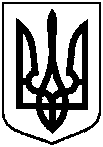 Проєктоприлюднено«_____»______________2021 р.Про затвердження Більо Олегу Ярославовичу проекту землеустрою щодо відведення земельної ділянки та зміну її цільового призначення за адресою: м. Суми, вул. Виноградна, 16, площею 0,0958 га